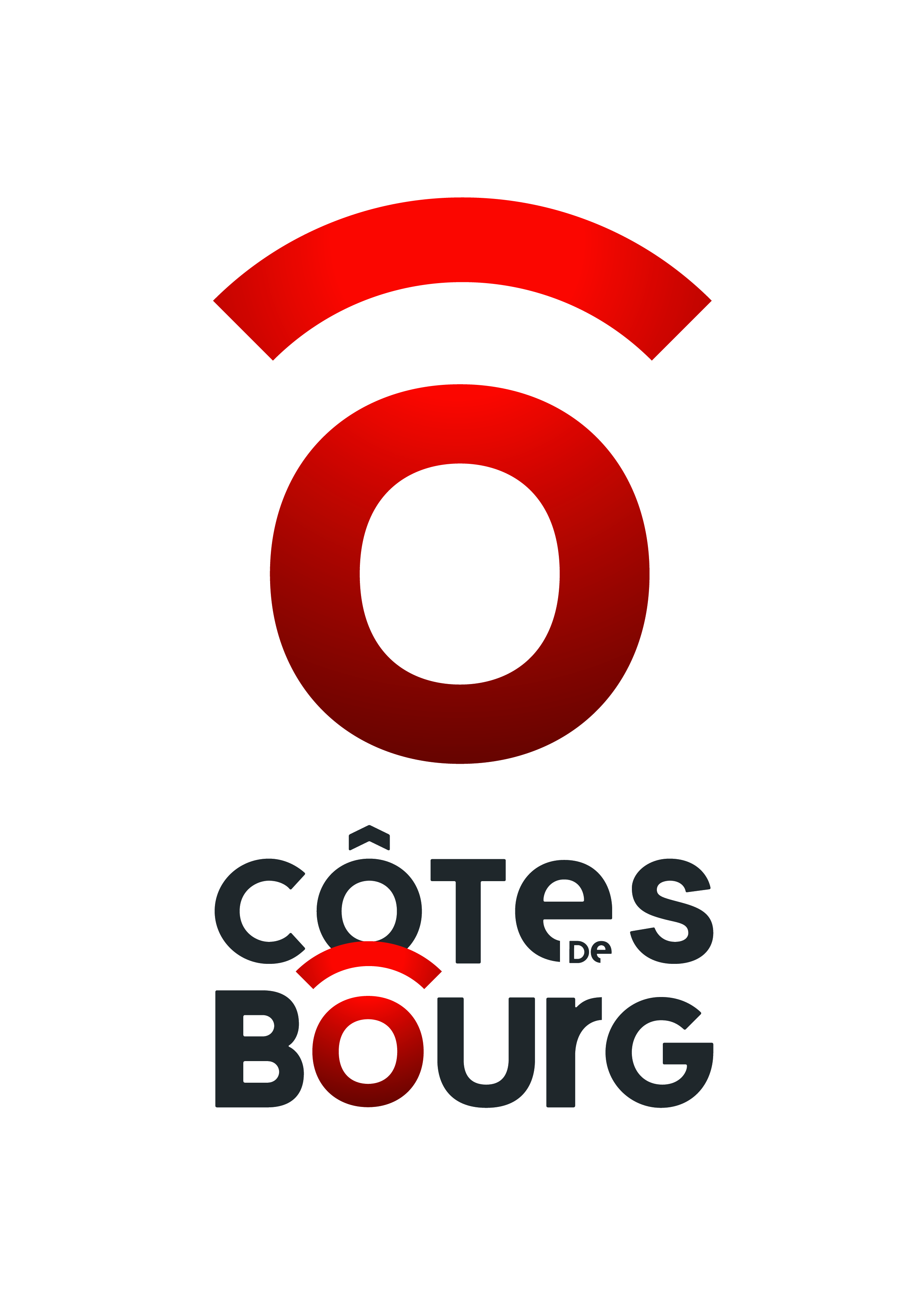 Château La PropriétéNom des propriétaires : Adresse complète : Tél :  Email :  Site Internet : Le VignobleSurface totale :  Encépagement :  Type(s) de sols :  Age moyen du vignoble :  Le Vin Présenté - 2016Cuvée : Vendanges : Assemblage : Vinification : Elevage : Production :              bouteillesAutres cuvées produites :Vos commentaires de dégustation